
Guest Details – Please reserve me the following spaces at this event:
Please give details of any delegates UNDER the age of 18 yrs old

Payment MethodPlease do NOT EMAIL Credit Card details for security reasons. Please print and send via postNational Partner - WILLMOTT DIXONPlease send this form, together with BACS/Credit Card Details/ 
Cheque to: Maxine Poole, Built Environment Networking Ltd, 4235 Park Approach, Thorpe Park, Leeds, LS15 8 GB
Email: maxine.poole@built-environment-networking.com or Alternatively please: Pay Online: www.built-environment-networking.com. Bulk Ticket Discount: Please contact us for details of the discounts available for the purchase of bulk tickets to our events. Please note that bookings are transferable, however refunds will only be given 14 days prior to the event, Speakers and timings may change due to unforeseen circumstances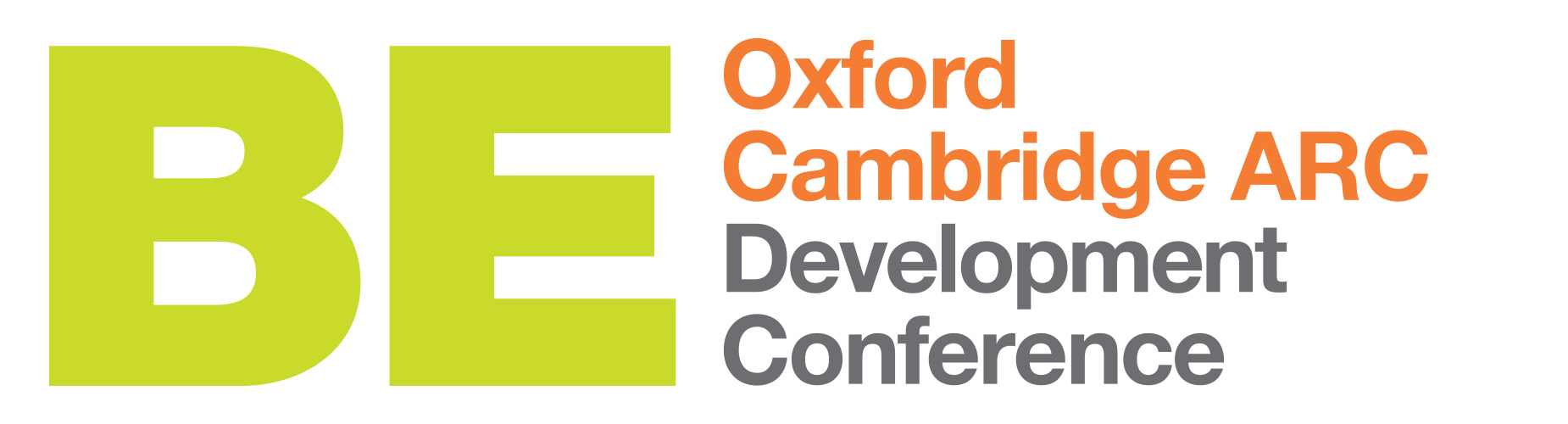 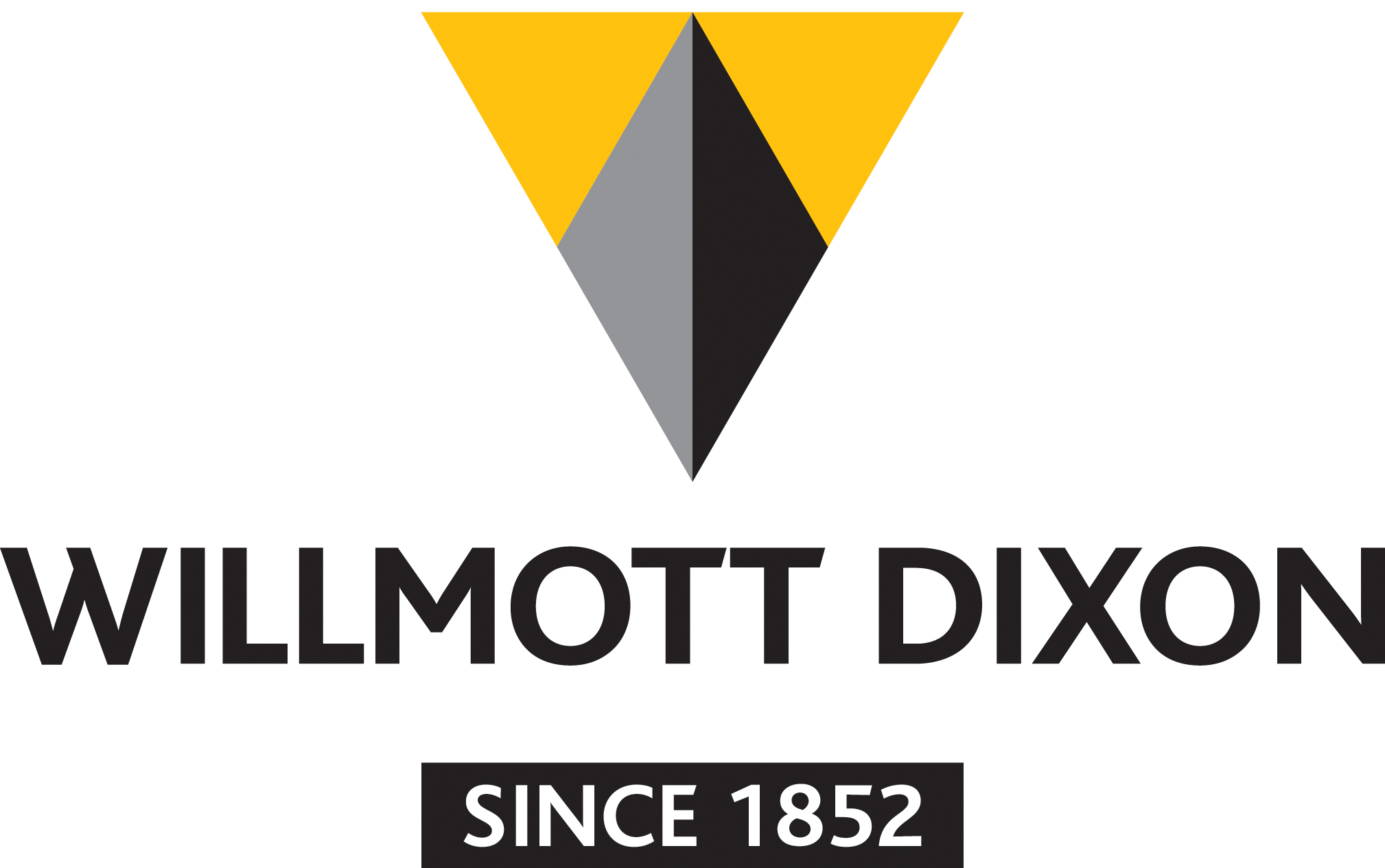 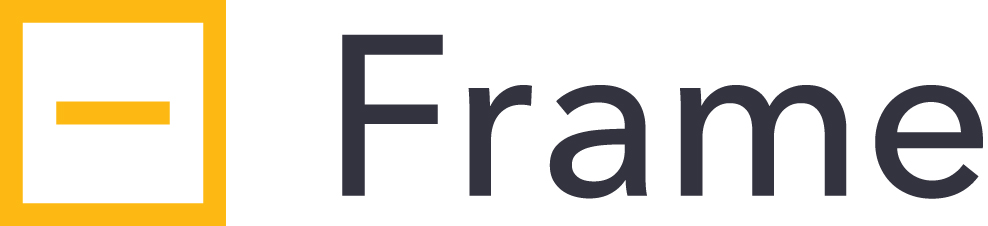 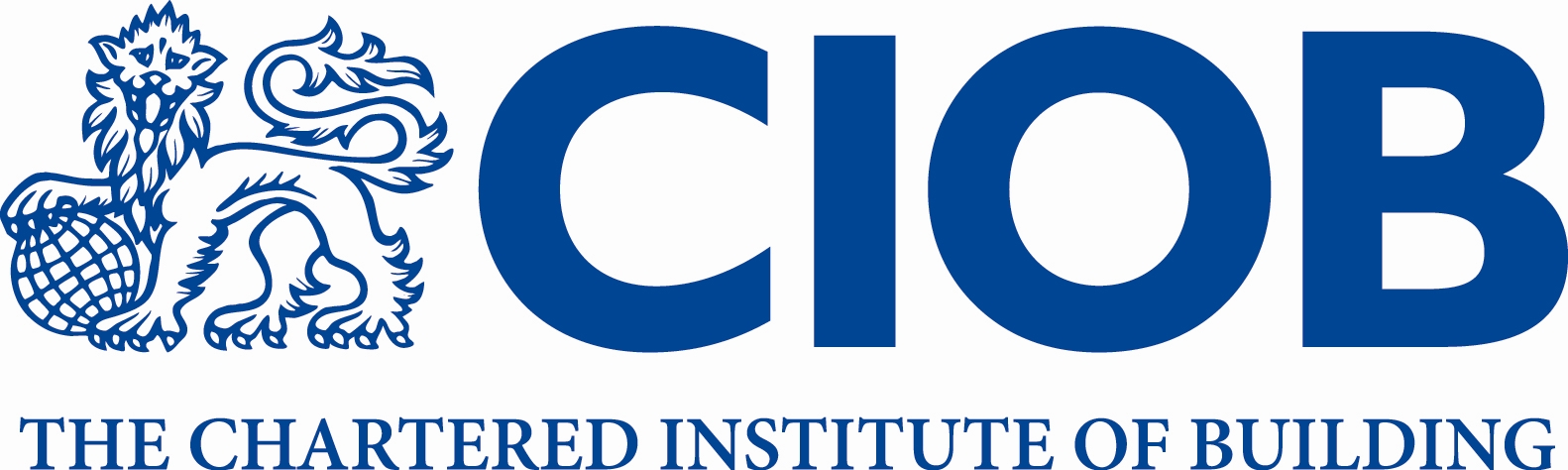 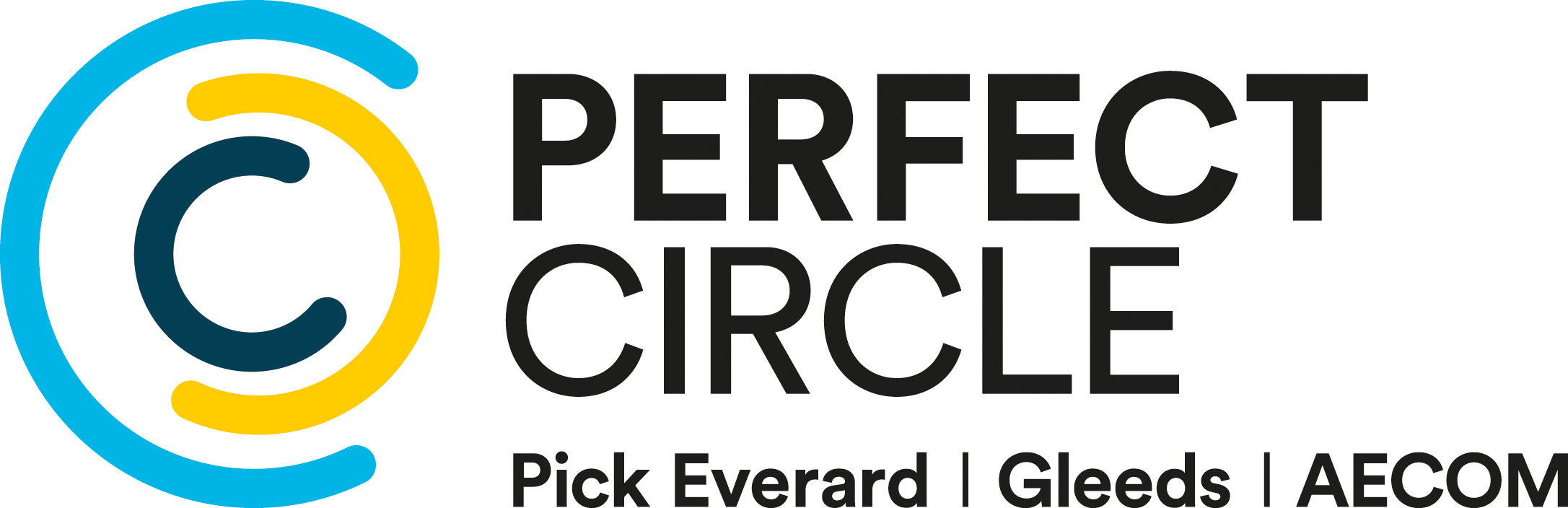 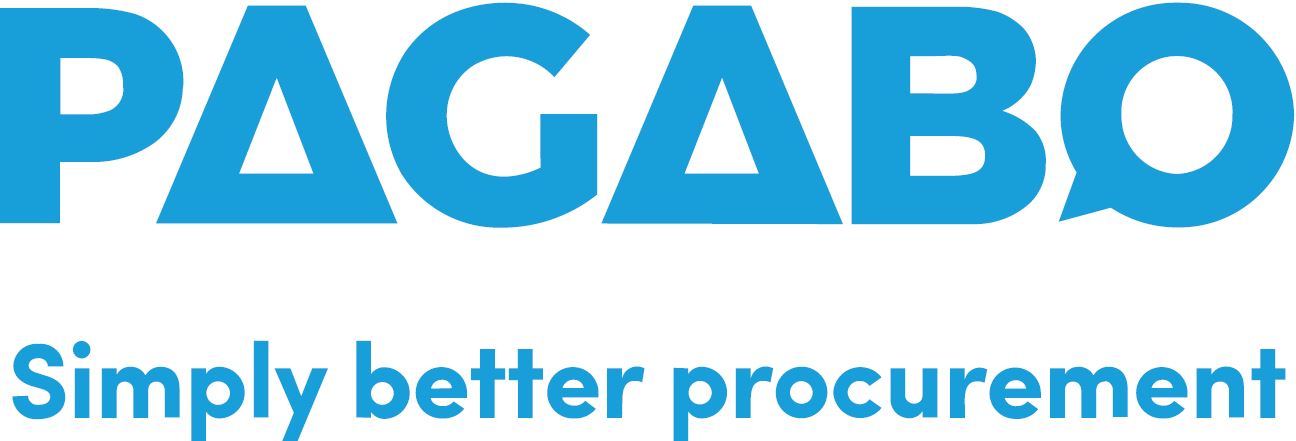 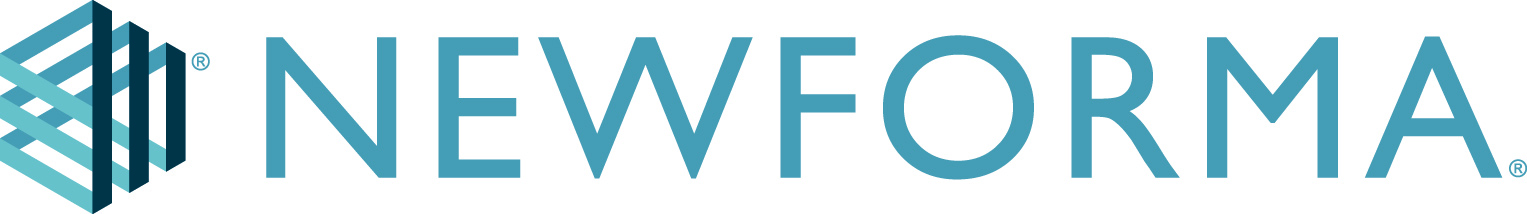 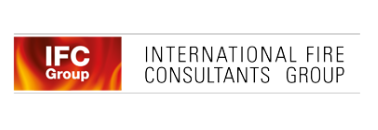 Guest NameJob TitleCompany